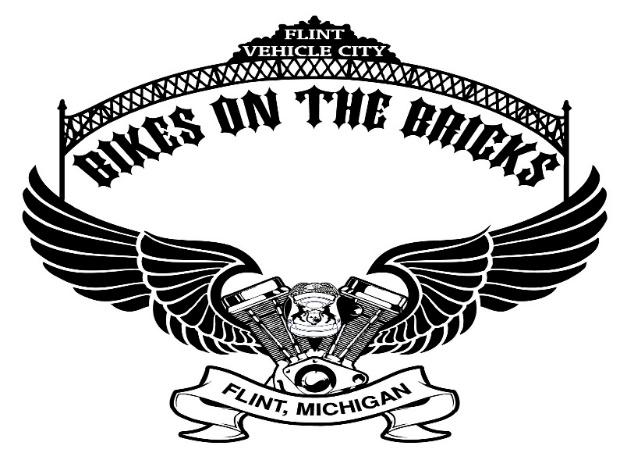 15th Anniversary Bikes on the Bricks Bikes on the Bricks committee, a 501c3 organization, has organized the Bikes on the Bricks event on famous Saginaw Street in downtown Flint, Michigan for 15 years.  Hundreds of thousands of participants and spectators have allowed this event is to raise funds for charitable organizations selected by the committee annually.  Proceeds from sponsorship and other charitable donations are eligible as a tax deduction in accordance with IRS laws.Sponsorship/Supporter package opportunities  Our committee is committed to working with your organization to tailor Packages to fit your needs and accomplish our charitable goals.Sponsorship deadline to appear on the event T-shirt is May 1stSponsorship OpportunitiesPresenting Sponsor--$15,000 Exclusive exhibit space at the event Company logo on the very top back of the event T-shirts in large printCompany logo on the front of the event flyer  Logo on event T-Shirt sleeves (exclusive)Exclusivity within industry (event will not allow any other sponsors within Presenting Sponsor’s industry)Extra-large individual banner (provided by organizer) on the stage in premium spotAnnouncements of company name by DJ during eventMay have T-shirts for their employees and staff using Bikes on the Bricks with their own logos (provided by sponsor)10 individual mentions on social mediaUse of event stage for up to three ½ hour ‘events’Discount on registrations into the police escorted ride or merchandise for sponsor’s stakeholdersCompany logo on the official event Web site, with link10 official event T-shirtsPlatinum Sponsor--$8,000 Premium exhibit space at the eventCompany logo on the back of the event T-shirts in large printExclusivity within industry (event will not allow any other sponsors within Platinum Sponsor’s industry)Large banner (provided by organizer) on the stage in premium spotAnnouncements of company name by DJ at event May have T-shirts for their employees and staff using Bikes on the Bricks with their own logos (provided by sponsor)5 individual mentions on social mediaUse of event stage for up to two ½ hour ‘events’Company logo on the official event Web site, with link6 official event T-shirtsAdditional Specialty Sponsor promotional opportunities availableGold Sponsor--$4,000 Premium exhibit space at the event Company logo on the back of the event T-shirts in large printListed on large banner with Silver & Bronze Sponsor (provided by sponsor organizer) on the stage, in font size relative to sponsorship levelAnnouncements of company name by DJ at event 5 individual mentions on social mediaUse of stage for one ½ hour ‘event’Company logo on the official event Web site, with link4 official event T-shirtsAdditional Specialty Sponsor promotional opportunities availableSilver Sponsor--$2,000Exhibit space at the event Company logo on the back of the event T-shirts in medium printListed on large banner with Gold & Bronze Sponsors (provided by organizer) on the stage, in font size relative to sponsorship levelCompany logo on the official event Web site, with link4 official event T-shirtsBronze Sponsor--$1,000Exhibit space at the event Company name on the back of the event T-shirts in small printListed on large banner with Gold, Silver and other Bronze Sponsors (provided by organizer) on the stage, in font size relative to sponsorship levelCompany name on the official event Web site, with link2 official event T-shirts Friend of Bikes Supporters--$500Exhibit space at the event Company name on the back of the event T-shirts in small printCompany name on the official event Web site, with link2 official event T-shirtsSpecialty Sponsors - $2,5001) Stage Sponsor includes large Company Banner on S. Saginaw Street stage - $2,500 Company logo on the back of the event T-shirts in medium printCompany logo on the official event Web site, with link4 official event T-shirts2) Beer Tent Sponsor Includes multiple banners in Beer Tent - $2,500Company logo on the back of the event T-shirts in medium printCompany logo on the official event Web site, with link4 official event T-shirts_____________________________________________________________________Supporter OpportunitiesGift-in-Kind Contributors Will be listed on banner on the stage.  Font size will coordinate with level of gift.Company logo on the official event Web site, with linkOfficial event T-shirtsNote: Gift-in-Kind Contributors may only qualify for a Silver Sponsorship or lower._____________________________________________________________________Vendor OpportunitiesTent Street Vendors	2 days of tent use for selling/promoting company - $250 Stage VendorsHalf Hour exclusive use of the stage for promotional opportunity - $250Interested parties in Vendor opportunities should contactSara Besson at (810) 691-1903 or by email at sbesson@cityofflint.com_____________________________________________________________________Important Package InformationSponsorship deadline to appear on the event T-shirt is May 1stFor Sponsorship/Supporter opportunities please contactBill Bailey: Bbailey@classicfox.com - 810347-8309Chris Everson: flintownchris@gmail.com - 810-908-7717Bikes on the Bricks organization is a listed 501c3 charity. All sponsors, supporters and Gift-in-kind contributors may request a Donor Benefit receipt for tax purposes. 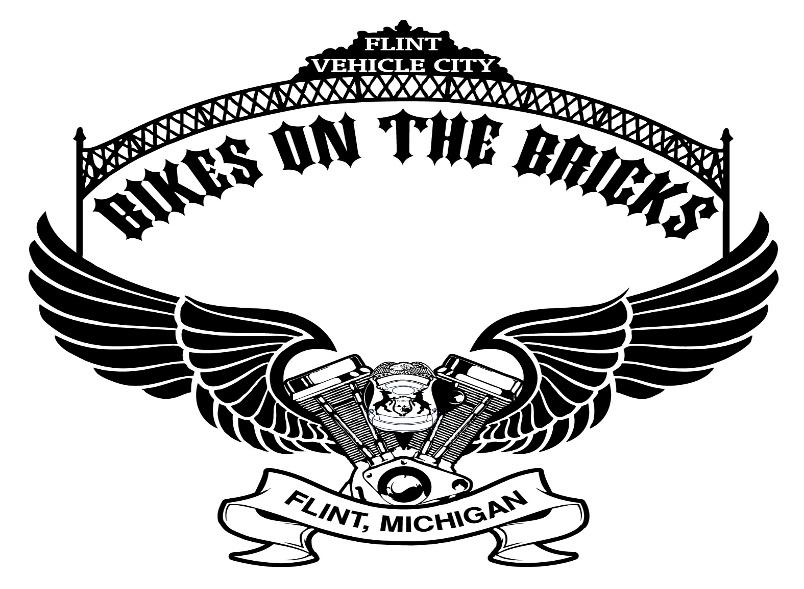 Sponsorship Commitment FormBusiness Name: ___________________________________________________________Contact Name: ____________________________________________________________Contact Phone Number: _____________________________________________________Email: ___________________________________________________________________Website: _________________________________________________________________Yes, my organization would like the following sponsorship package:[ ] Platinum ($8,000)
[ ] Gold ($4,000)
[ ] Silver ($2,000)
[ ] Bronze ($1,000) [ ] Friend of Bikes ($500)**Please include T-shirt sizes for our ordering ahead of the event**XS(    )  S(    )  M(    )  L(    )  XL(    )  2XL(    )  3XL(    )  4XL(    )Please include a copy of your logo if applicable and return this form to:Bikes on the BricksMail to: 639 S. Saginaw StFlint, MI  